Технологическая карта «Внеурочное занятие по ФГОС» Тема: «Овощи и фрукты»Класс/группа: группа учащихся 1-4 класса – детей мигрантовУчитель: Зайцева Елена ИннокентьевнаДата: 06.04.2021 г.Педагогические технологии: технология системно-деятельностного подходаЦель урока: изучение лексики тематической группы «Овощи и фрукты», грамматической сочетаемости слов, развитие навыка осознанного чтения.Задачи:Образовательные:– расширение словарного запаса (понятие «сад» и «огород», название фруктов, овощей);– формирование умения отвечать полным предложением на вопрос;– закрепление знания о признаках фруктов и овощей; – развитие умения образовывать уменьшительно-ласкательную форму слова;– формирование умение образовывать относительные прилагательные;– формирование умения составлять словосочетания типа существительное + прилагательное.Развивающие:– развитие процессов концентрации внимания, зрительного восприятия, развитие памяти, мышления, развитие мелкой моторики;– формирование умения работать в коллективе.Воспитательные:– воспитание любви к русскому языку;– воспитание дисциплинированности.Планируемые результаты:Предметные:– знать названия фруктов и овощей; – образовывать уменьшительно-ласкательную форму слова;– образовывать относительные прилагательные;– составлять словосочетания типа существительное + прилагательное.Личностные: Проявлять:– интерес к изучению темы;– ответственность при выполнении учебного задания в рамках групповой деятельности;– осознание необходимости успешности при освоении темы.Познавательные:– раскрывать значение понятий «Овощи и фрукты», «Сад – огород», «Овощевод – садовник»:– использовать приобретённые знания в учебной и вне учебной деятельности.Коммуникативные:– формулировать высказывания, используя термины, в рамках учебного диалога;– согласовывать позицию с партнёром и находить общее решение;– учитывать разные мнения и стремиться к сотрудничеству в рамках учебного диалога;– отвечать полным предложением на вопрос;– адекватно оценивать результат учебной деятельности.Регулятивные:– выполнять задание в соответствии с планом, алгоритмом;– распределять обязанности для выполнения учебного задания;– выполнять взаимопроверку, взаимооценку, самооценку учебного задания.Оборудование к уроку: картинки с изображением фруктов и овощей, картина сада, огорода, мяч.Ход урокаПриложение Сказка про Морковку.Жила – была морковка в огороде у бабы Вари. Увидела ее внучка Иринка и спрашивает:- Ты кто?- Я – Морковка, рыжий хвостик.- В моркови содержится большое количество витамина А, который укрепляет организм и защищает его от инфекций, а также положительно действует на зрение - сказала бабушка.- Хочешь, мы приготовим вкусный витаминный салат? – спросила она.- Хочу, хочу! – обрадованно закричала Иринка.- Тогда за дело!Иринке очень понравился салат из морковки. С тех пор они стали подружками. 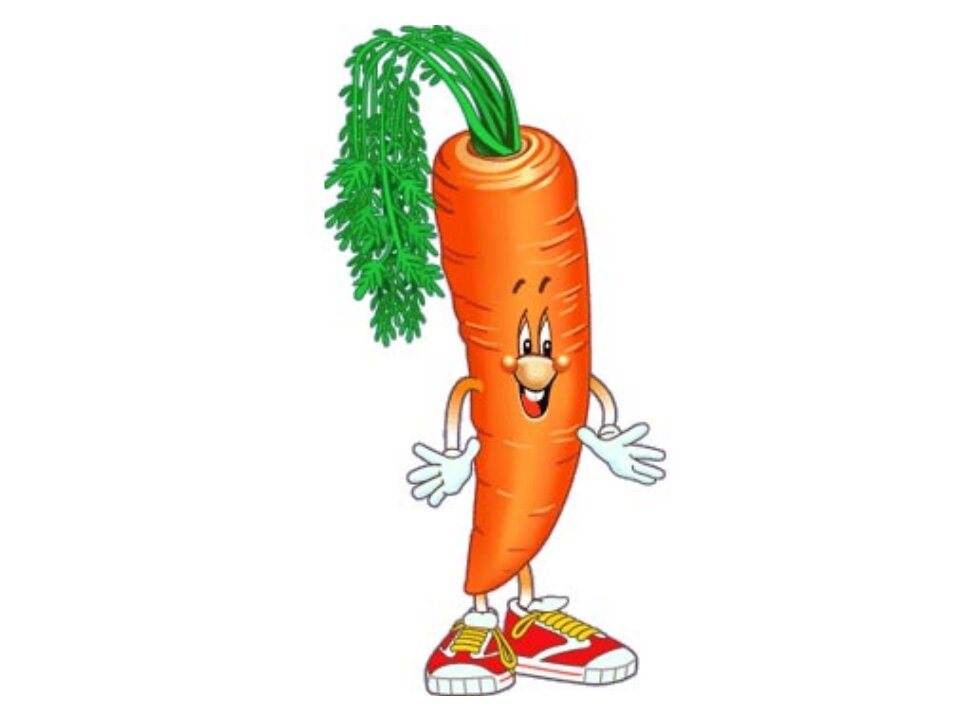 Хрустик – Путешественник.Жил – был на огороде огурец Хрустик. Он был очень любопытным мальчуганом. Хрустика интересовало все вокруг. Почему Солнышко светит только днем? Куда бегут облака? Мама Хрустика часто терялась, когда слышала подобные вопросы.Однажды Хрустик решил покинуть заросли огуречной ботвы и отправиться путешествовать. Ему так хотелось узнать, что же происходит дальше его дома.Когда солнышко стало припекать, и мама заснула в тени под листиком, Хрустик отправился в путешествие.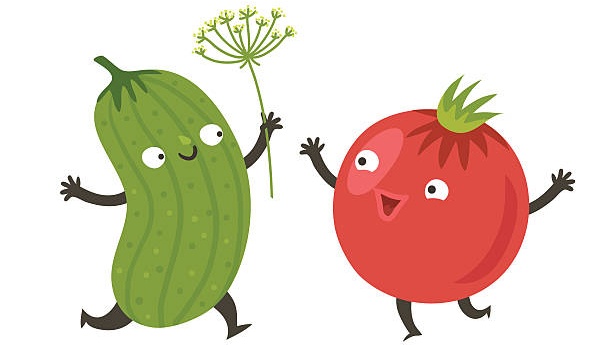 Этап урокаДеятельность ученика№ слайдаВремяДеятельность детейПредполагаемыйрезультат1. Орг. момент.Мотивация учебной деятельности.– Добрый день, ребята!– Давайте улыбнемся друг другу, подарим друг другу хорошее настроение. Пусть сегодняшнее занятие принесет нам всем радость общения, но и прибавит каждому частичку мудрости.– Сегодня на уроке, ребята, вам предстоит выполнить много интересных заданий, а помощниками вам в этом будут: вниманиетворчествоваши знания№ 11Ответы детейДети улыбаются друг другу и учителю.Положительный настрой на урок.2. Работа над скороговорками. – Ребята, а сейчас мы с вами над артикуляционным аппаратом (почитаем скороговорки).«Купила бабуся бусы Марусе»« Проворонила ворона вороненка»1Ребята внимательно слушают и повторяют скороговорки, увеличивая скорость чтения.Научиться правильно, четко и быстро произносить скороговорки.3. Введение в тему занятия.3.1. Актуализация опорных знаний. 3.2. Определение темы занятия.– Ребята, давайте вспомним, что помогает человеку быть здоровым? (спорт, здоровое питание, здоровый образ жизни)– А как вы понимаете, что такое «здоровое питание»?– Отгадайте загадки:1. Что за скрип? Что за хруст?Это что ещё за куст?Как же быть без хруста,Если я …..(капуста)2. Круглое, румяное,Оно растёт на ветке.  Любят его взрослые,И маленькие детки (яблоко)3. Заставит плакать всех вокругХоть он и не драчун а…. (лук)4. Есть в саду зеленом чудо:Листья ярче изумруда,Серебристые цветыИ, как солнышко, плоды (апельсин)5. Летом в огороде,Свежие, зеленые,А зимою в бочке,Крепкие, соленые (огурцы)6. На сучках висят шары, посинели от жары(слива)– А как мы назовём все эти плоды? (овощи и фрукты – тема нашего занятия.)– А где выращивают овощи? А кто выращивает?– А где выращивают фрукты? Кто выращивает?Овощи растут в огороде (овощевод, огородник).  Фрукты – в саду (садовник).№2№44Учащиеся отвечают на вопросы.Учащиеся отгадывают загадки.Иметь четкое представление о здоровом образе жизни и здоровом питании.Самостоятельно определять тему занятия.Раскрывать значение понятий «Овощи и фрукты», «Сад – огород», «Овощевод – садовник».4. Работа по теме.4.1. Беседа о пользе овощей и фруктов.4.2. Работа в группах. 4.3. Звуко-буквенный анализ слова. 4. Работа над дикцией и интонацией. 5. Динамическая пауза. 6. Игра «Подбери правильно». 7. Чтение сказок про овощи.Словарная работа в процессе чтения.8. Игра «Мой любимый фрукт».9. Подведение итогов.– Как вы думаете, а что полезнее овощи или фрукты?– Действительно, ребята, и овощи, и фрукты одинаково полезны. В овощах и фруктах содержаться такие вещества, которые заставляют ноги ходить, сердце биться, мозг работать. Если человек мало ест, он быстро устаёт, становится вялым, грустным. Пища необходима человеку так же, как чистый воздух. Она должна быть не только вкусной, но и полезной, поэтому необходимо есть больше фруктов и овощей. Они основные источники витаминов.– Ребята, сейчас вы узнали о пользе овощей и фруктов.– Я предлагаю вам заполнить корзины полезными продуктами.1-ая группа: кладет полезные продукты, которые растут в огороде.2-ая группа кладет полезные продукты, которые растут в саду.1-группа: помидор2-группа: слива – Прочитайте название фрукта или овоща с разным заданием: шёпотом, вопросительно, с восхищением, громко, весело (банан, баклажан). – А сейчас, ребята, встаньте в круг и поиграем в игру «Назови ласково». Я буду вам бросать мяч и называть овощи или фрукты, а вы мне возвращаете мяч и говорите ласково: яблоко – яблочко, огурец – огурчик, апельсин – апельсинчик, помидор – помидорчик, лимон – лимончик и т.д. – Ребята, а сейчас поиграем в игру «Подбери правильно».– Вам нужно правильно подобрать слова к слову кабачок (он мой, зеленый, поспел), огурец (он мой, зеленый, созрел), апельсин (он мой, сладкий, оранжевый, вырос), слива (она моя, синяя, сочная, лежала).– Мы с вами будем продолжать учиться орфоэпически правильно читать.Сказка про Морковку.Жила-была морковка в огороде у бабы Вари. Увидела ее внучка Иринка и спрашивает:– Ты кто?– Я – Морковка, рыжий хвостик.– В моркови содержится большое количество витамина А, который укрепляет организм и защищает его от инфекций, а также положительно действует на зрение, – сказала бабушка.– Хочешь, мы приготовим вкусный витаминный салат? – спросила она.– Хочу, хочу! – обрадованно закричала Иринка.– Тогда за дело!Иринке очень понравился салат из морковки. С тех пор они стали подружками.Хрустик – Путешественник.Жил-был на огороде огурец Хрустик. Он был очень любопытным мальчуганом. Хрустика интересовало все вокруг. Почему Солнышко светит только днем? Куда бегут облака? Мама Хрустика часто терялась, когда слышала подобные вопросы.Однажды Хрустик решил покинуть заросли огуречной ботвы и отправиться путешествовать. Ему так хотелось узнать, что же происходит дальше его дома.Когда солнышко стало припекать, и мама заснула в тени под листиком, Хрустик отправился в путешествие.– Ребята, как вы понимаете значение слов: витамин, инфекция, витаминный салат, заросли, тени?(Учащимся предлагается рассказать о своём любимом фрукте, овоще).Алгоритм:– назвать фрукт или овощ: Мой любимый фрукт или овощ – это ….– описать фрукт или овощ: он (о) какое…– объяснить, почему: он (о) нравится мне, потому что …– Что нового узнали о фруктах и овощах?– Чем полезны для нас фрукты и овощи?– Ребята, у вас на столе лежат картинки – яблочки красного, желтого и зеленого цвета.– Если вам понравился этот урок, то возьмите в руки яблочко красного цвета.– Если у вас хорошее настроение после урока возьмите яблочко желтого цвета.– Если урок вам не понравился, возьмите яблоко зеленого цвета.– Подойдите к доске и положите своё яблочко в корзину, а я положу своё, у меня прекрасное настроение, вы очень хорошо сегодня работали.№5№6№7№8№9№1023232511231Ответы детей.Раскладывают отдельно овощи и фрукты по корзинам.Дети самостоятельно анализируют и составляют схемы слов. Два ученика работают у доски. Взаимопроверка.Дети читают слова сначала самостоятельно, а затем вслух, проговаривая с нужной интонацией.Дети становятся в круг,  играют и выполняют задание. Каждый ученик самостоятельно составляет словосочетания, а затем правильно и четко зачитывает их.Дети читают сказки, четко проговаривая каждое слово.Дети четко и правильно читают слова и объясняют значение слова.Каждый ученик выполняет самостоятельно и  представляет свой любимый фрукт по алгоритму. Дети оценивают свою деятельность на уроке, используя картинки с яблочком.Уметь делать выводы о пользе овощей и фруктов.Уметь найти, выбрать и правильно назвать овощи и фрукты. Уметь выполнять звуко-буквенный анализ слова.Уметь произносить и читать слова с нужной интонацией.Верно выполняют инструкцию. Уметь образовывать уменьшительно-ласкательную форму слова.Верно выполняют инструкцию.Уметь составлять согласованные существительные и прилагательные. Верно выполняют инструкцию.Уметь читать орфоэпически правильно.Уметь правильно определять значение слов.Уметь работать по алгоритму и составлять текст.Правильная и адекватная оценка своей деятельности на уроке.